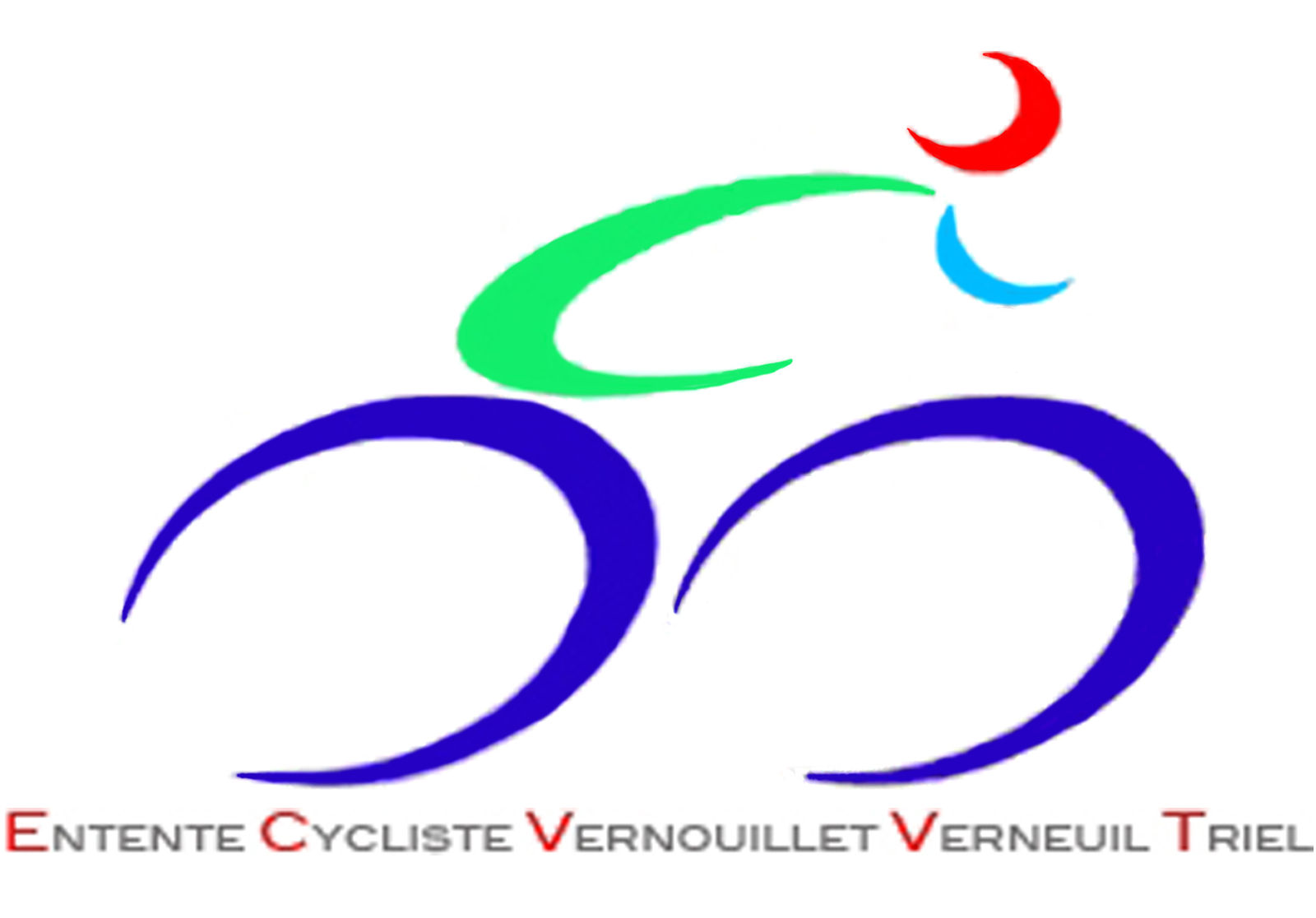 E.C.V.V.T.Entente Cycliste Vernouillet, Verneuil, Triel2019 / 2020Notre club, association « Loi 1901 », est affilié à la FFC et compte actuellement 
environ 90 licenciés. La vocation première du club est la formation des jeunes à travers notre école de cyclisme ainsi que le développement de la pratique du cyclisme.Le club est animé par une dizaine de membres tous bénévoles. Il est subventionné par les communes de Vernouillet, Verneuil, Triel sur Seine, le Conseil Général, Jeunesse et sport.Il est aidé par les sociétés suivantes :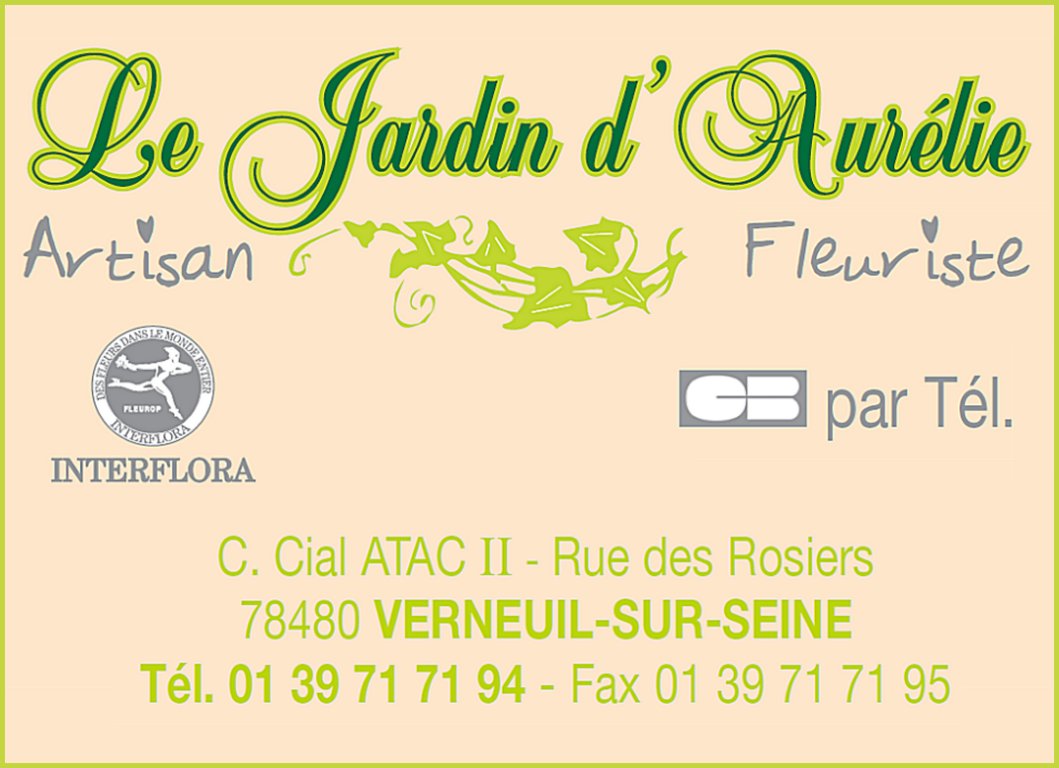 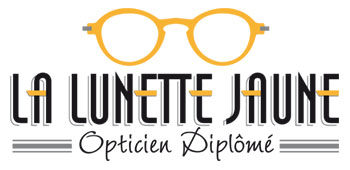 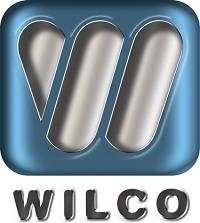 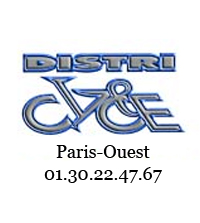 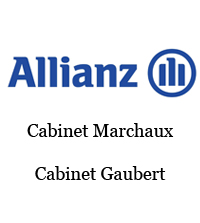 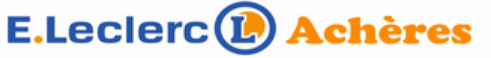 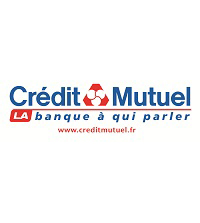 1-Ecole de cyclisme : De 6 ans à 12 ans, l’initiation à toutes les disciplines du vélo
et la préparation à la compétition.Les Catégories  Poussins	7/8 ansPupille	9/10 ansBenjamin	11/12 ansLes activitésJeux d’adresse	Cyclo-crossVitesse	RouteVTT Cross-country	TrialL’encadrementL’enseignement est dispensé par des entraîneurs fédéraux diplômés et secondés par des aides éducateurs.L’entraîneur principal assure la cohérence des entraînements des différents groupes.Les entraînementsIls ont lieu le samedi matin, principalement dans le parc des Buissons à Vernouillet (horaire en fonction du groupe à voir avec l’entraîneur).Pour des raisons d’organisation et de sécurité nous vous demandons de respecter ces horaires. En cas de retard n’hésitez pas à prévenir l’entraîneur sur son téléphone portable.Un planning détaillé des entraînements est mis sur le site internet www.ecvvt.fr. Il est précisé le lieu de rendez-vous et le type d’activité. Lisez-le attentivement car le lieu des entraînements diffère suivant l’activité.En règle générale lieu d’arrivée et lieu de départ sont identiques.Les entraînements sont ciblés en fonction de la période de l’année : VTT et Cyclo-cross en automne et en début d’hiver, route au printemps et en été. L’accent est mis tout particulièrement sur les jeux d'adresse afin de faire acquérir aux enfants une très bonne maîtrise de leur vélo.  Important => En aucun cas vous ne devez laisser seul votre enfant sur un site sans la présence d’un entraîneur.Les compétitionsLe planning vous donne toutes les informations nécessaires sur les compétitions, date, lieu, horaire, 
type d’épreuve……… Les inscriptions se font auprès des entraîneurs.Une compétition par mois peut être prévue par les entraîneurs.Le club présente une ou plusieurs équipes, composées de ses meilleurs éléments au niveau départemental, puis régional et national en cas de qualification.Des rencontres Inter-écoles se déroulent tout au long de l’année, chaque enfant peut y participer quel que soit son niveau. Ces rencontres se déroulent le samedi ou le dimanche.Sur certaines compétitions, la présence de tous nos licenciés est fortement recommandée. Transport Les parents doivent prendre impérativement en charge le transport de leur enfant sur le lieu des compétitions.Si pour une raison exceptionnelle, vous ne pouvez pas assurer le transport de votre enfant, il pourra être pris en charge soit par les entraîneurs, soit par d’autres parents en fonction des places disponibles. Le stageUn stage facultatif peut être proposé à Pâques pendant les vacances scolaires. Une participation financière sera demandée.2 - Minimes13 à 14 ans, compétition sur route.Cette section implique obligatoirement une assiduité aux entraînements ainsi qu'une participation minimum aux compétitions qui ont lieu du mois de mars au mois de juin. Un calendrier concernant la nature de l'entrainement, les horaires, les lieux de compétitions est mis à disposition sur notre site internet www.ecvvt.fr. Les inscriptions aux compétitions sont à la charge 
du Club. Les entrainements ont lieu : Hiver => 		mercredi et samedi de 14 h 30 à 16 h 30Printemps =>		mercredi et samedi de 14 h 30 à 17 h00 Les compétitions ont lieu principalement le dimanche matin ou après-midi.En Hiver VTT et Cyclo-cross font partie des entraînements. Distance pour les entraînements sur route entre 30 et 50 km. Un stage facultatif mais fortement conseillé est proposé pendant les vacances scolaires du premier semestre dans le midi de la France. Une participation financière est demandée.Transport Les parents doivent prendre impérativement en charge le transport de leur enfant sur le lieu des compétitions.Si pour une raison exceptionnelle, vous ne pouvez pas assurer le transport de votre enfant, il pourra être pris en charge soit par les entraîneurs, soit par d’autres parents en fonction des places disponibles. 3 - Cadets 15 à 16 ans, compétitions sur route.Cette section implique obligatoirement une assiduité aux entraînements ainsi qu'une participation minimum aux compétitions qui ont lieu du mois de mars au mois de septembre. Un calendrier concernant la nature de l’entraînement, les horaires, les lieux de compétitions est mis à disposition sur notre site internet www.ecvvt.fr. Les inscriptions aux compétitions sont à la charge du Club. Les entrainements ont lieu : Hiver =>		mercredi et samedi de 14 h 30 à 17 hPrintemps =>		mercredi et samedi de 14 h 30 à 17 h 45 Les compétitions ont lieu principalement le dimanche matin ou après-midi.En Hiver, préparation physique, VTT et Cyclo-cross font partie des entraînements.Distance pour les entraînements sur route entre 45 et 80 km. Un stage facultatif mais fortement conseillé est proposé pendant les vacances scolaires du premier semestre dans le midi de la France. Une participation financière est demandée.Transport Les parents doivent prendre impérativement en charge le transport de leur enfant sur le lieu des compétitions.Si pour une raison exceptionnelle, vous ne pouvez pas assurer le transport de votre enfant, il pourra être pris en charge soit par les entraîneurs, soit par d’autres parents en fonction des places disponibles. 4 - Cyclisme pour tous4.1 Compétitions route (17 ans et plus, Pass’cyclisme)Cette section est destinée à ceux ou celles qui souhaitent participer à des compétitions sur route du type départementale FFC ou Cyclosportives.Un correspondant prend en charge les inscriptions aux Compétitions.Un planning mensuel détaillé des entraînements et des Cyclosportives est disponible sur le site internet.4.2 Cyclo loisirs (Pass’cyclosportives).Cette section est ouverte à tous, elle n'a pas pour but de faire de la compétition. Elle s’adresse en priorité à ceux ou celles qui souhaitent rouler avec un groupe de leur niveau.Le départ se fait du parking des Buissons à Vernouillet le dimanche matin. La vitesse moyenne va de 22 km/h à 30 km/h en fonction des groupes et la distance varie de :Groupe 1 : de 80 à 130 km en fonction des saisons.Groupe 2 : de 45 à 80 km en fonction des saisons.Le retour est prévu vers 12h30, l'heure du départ varie en fonction de la distance à parcourir.Sur décision de leur encadrement, des enfants d’école de cyclisme de la catégorie benjamins, minimes et cadets pourront se joindre à l’un des groupes.Des participations à une sélection d’épreuves cyclosportives sont proposées.Un planning mensuel détaillé des sorties Cyclo loisirs est disponible sur le site internet en début de chaque mois.  Un certificat médical est indispensable pour l'obtention de la licence.5 - Tarif Saison 2019/2020Le renouvellement de la licence et l'adhésion au club doit être fait, si possible, durant les forums des Associations en septembre et au plus tard le 30 septembre 2019.Les saisons de l’école de cyclisme sont calées sur les années scolaires (septembre à juin). Les licences des autres catégories sont valables pour les années civiles.POUR TOUTE INSCRIPTION, la fourniture des documents suivants est demandée :Demande de licence (imprimés fournis par le club) Certificat médical, Fiche d’adhésion,Fiche sanitaire pour les jeunes.Règlements par chèque à l’ordre de l’E. C. V. V. T., règlement en ligne sur le site web. 
Nous acceptons également les chèques ANCV.6 - Vêtements :Nous proposons une gamme de vêtements aux couleurs du club, adaptées à la pratique de notre sport. Toute participation à une compétition doit se faire sous les couleurs du club.Lors de l’adhésion, un maillot manche courte et une veste thermique aux couleurs du club seront proposés pour un montant de 80 € pour les jeunes (moins de 16 ans : école de vélo, minimes et cadets) et de 100 € pour les adultes. Les vêtements sont repris et remboursés pour les jeunes si l’activité est arrêtée dans les six mois (vêtements en bon état). Les descriptifs des différents vêtements proposés et leurs tarifs sont disponibles sur le site du club.  7 - MatérielDeux types de vélo sont utilisés pour les entraînements :VTT			pour le Trial, VTT-Xcountry.Vélo de route		pour les jeux d’adresse, la vitesse, la route, ainsi que le cyclo-cross(Pneus spécifiques).Le braquet ne peut dépasser :5,60 m pour les catégories : Pré-licencié, Poussin, Pupille, Benjamin6,14 m pour la catégorie Minime7,90 m pour la catégorie CadetAvant de procéder à un achat neuf ou d’occasion prenez contact avec un entraîneur qui saura vous conseiller.Le club propose une formule de location pour la saison (15/09 au 30/06) pour un coût annuel de :Vélo « KID »                              	70 € Vélo « JUNIOR »                        	92 €Vélo « COURSE »                       	120 €Vélo « COMPETITION »              	150 € Vélo « CARBONE »                     	200 €Un chèque de caution non encaissé (d’un montant de 250 € à 500 € en fonction du vélo) sera également demandé.Pour des raisons de sécurité l’entraîneur se réserve le droit de refuser tout enfant se présentant aux entraînements avec un matériel défectueux.8 - HabillementDans tous les cas, le port du casque est obligatoire.En hiver :Cuissard long.Maillot de corps thermique (Damart ou autres).Maillot manche longue.Veste thermique du club.Gants longs.Chaussettes thermiques.Bonnet sous casque.Couvre chaussures.Cape de protection transparente (en cas de pluie).En étéCuissard court du club (si possible).Maillot manches courtes du club.Gants courts.Socquettes.9 - AccessoiresChaussures : Pour les Pré-licenciés des baskets sont suffisantes. Pour les autres catégories, il est obligatoire d'utiliser des chaussures de cycliste.Pédales :    Plate avec cales pieds pour les Pré-licenciés. Pédales automatiques pour les autres (Time VTT de préférence pour sa simplicité).Compteur : Pour les Minimes et Cadets, un compteur kilométrique (avec une fonction cadence de pédalage) serait un plus.Cardio-fréquence mètre : Très utile voir indispensable pour les entraînements sur route (Minime et Cadet)Lors des entraînements chaque enfant doit avoir avec lui :Un vélo propre, en bon état avec les pneus gonflés.Une chambre à air de rechange.Des barres céréales.Une boisson non gazeuse (eau de préférence avec du jus de fruit).10 - Informations utilesSiège social :	ECVVT La Maison des Associations« Les Buissons »83, boulevard de l’Europe78540 VERNOUILLETPrésident :		Thierry PASSIEUX15, rue de Triel78570 CHANTELOUP LES VIGNESLocal club : 	Parc des Buissons83, avenue de l’Europe78540 VERNOUILLETLe club possède son site Web www.ecvvt.fr et vous y trouverez les informations suivantes : les résultats, le calendrier des entraînements, des photos, les contacts ………CATEGORIESAGEANNEELICENCEADHESIONTOTALLicence jeunePré licencié à Benjamin7 à 12 ans2007/201251€69 €120€Licence jeuneMinime13 à 14 ans2005/200651€109 €160€Licence jeuneCadet15 à 16 ans2003/200451€109 €160€CATEGORIESAGEANNEELICENCEADHESIONTOTALLicence cyclisme pour tousLicence cyclisme pour tousLicence cyclisme pour tousLicence cyclisme pour tousLicence cyclisme pour tousLicence cyclisme pour tousPass’cyclismeCompétition Junior, 1ère, 2ème, 3ème et 4ème catégorie en Départementale FFCPlus de 17 ans87€87 €174€Pass’cyclosportivePlus de 17 ans56€73 €129€PrésidentThierry PASSIEUX06.78.42.84.14president.ecvvt@gmail.comSecrétairePascal ANDRE06 85 80 36 12pacosaumax@gmail.comTrésorierGestions adhérentsHélène COLLARDEY06 60 21 23 94 tresorier.ecvvt@gmail.comÉcole de CyclismeFrédéric BRAIL06.60.02.06.57frederic.brail@sfr.fr MinimesAndré VOYAUX06.74 50 65 24 andre260@hotmail.frCadetsClaude BLONDY06 78 78 19 97cblondy@noos.frCyclotourismeDominique GOUTARD06 19 80 15 17dominique.goutard@eurogip.com